                                                                  С. АстраханцевМаленькая история о Маленьком Муке.                                                                      Такое знаем я и дети,                                                                      Что взрослым даже не приснится.                                                                      Большое в малом уместится!        Никея особый город. Во-первых, он улёгся на замечательном берегу замечательного озера, где в жаркий замечательный полдень, а таких большинство,  замечательно бултыхаться.  А можно и в фонтанах, их в Никее ох, как много. Во-вторых, Никея славится удивительным фарфором, удивительных красок. Ну, а в-третьих, именно здесь родился и рос  большеголовый Мукра, которого весь мир знает под именем Маленького Мука.Действующие лица:Маленький Мук  -  никто не знает, где искать актёров с огромной головой.Жители Никеи, они жеКошки, они жеДеревья, они жеПритворные Придворные,  они жепоют песни, исполняют танцы, переставляют декорацию и создают атмосферу. Кстати, конечно на усмотрение режиссёра, из их среды могут исполняться роли:Злые родственники – бывают такие.Колдунья – очень любит кошек, и очень не любит людей.Добрый Котёнок – добрый котёнок.Султан – жадина.Главный султанский скороход – завистник и интриган.Итак, мы в замечательном городе под названием Никея. Местные жители очень весёлые, до того весёлые, что изъясняются с помощью песен и танцев.Жители Никеи: (танцуют и поют)                                    А - а - а - а  - а - ай!                                         Где лучше всего на свете,                                        Пахнут цветы в букете?!                                      Где самый вкусный пекут пуача?!                                 Самый красивый цветёт алыча?!                                          Конечно в Никее!         О – о – о – о – ой!                  Пой, уважаемый, пой!         О – о – о – о – ой!                       Сердце своё открой!                              Э – э – э – э – э - эй!                                      Где лучшая в мире посуда?                                   Отсутствует вовсе простуда?!                             Где ножками топает по мостовой,                            Маленький Мук с большой головой!?                                           Конечно в Никее!         О – о – о – о – ой!                  Пой, уважаемый, пой!         О – о – о – о – ой!                       Сердце своё открой!                             Где ножками топает по мостовой,                            Маленький Мук с большой головой!?Злые Родственники за уши выволакивают Маленького Мука. Нужно сказать, что Мук держится весьма мужественно и пытается улыбаться.Злой Родственник  Дядя:      Что ты улыбаешься?! Люди, поглядите на этого мальчишку! Его выгоняют из дома, а он улыбается! Что ты улыбаешься!Злой Родственник  Тётя:       Ты такой же бестолковый, как твой покойный отец! И тот улыбался всю жизнь и нажил только вот этот халат и этот тюрбан! Маленький Мук:          Неправда! Ещё он нажил честное имя!Как смеялись в этом месте Злые Родственники… долго и сильно.Злые Родственники:         А – ха – ха – ха! О – хо – хо – хо! Злой Родственник  Дядя:      Кому нужно честное имя?!Злой Родственник  Тётя:       Зачем нужно честное имя!?Злые Родственники:         А – ха – ха – ха! О – хо – хо – хо! Злой Родственник  Дядя:      Разве купишь коляску трёхместную,                                                 На какое-то имя честное?!Злой Родственник  Тётя:       Что добавишь ты в тесто пресное,                                                 Смешное имя честное?!Злые Родственники:         А – ха – ха – ха! О – хо – хо – хо! И даже запели от смеха.Злой Родственник  Дядя:      Назови на весь мир известное                                                 Хоть одно, хоть одно имя честное!Злой Родственник  Тётя:       Подскажи для всех интересное,                                                 Хоть одно, хоть одно имя честное!Злые Родственники:         Ай – лай! Неизвестное!                                             Ай – лай! Имя честное!                                           Ай – лай! Неизвестное!                                             Ай – лай! Имя честное!Злой Родственник  Дядя:      Думаешь в царство небесное,                                                 Позовёт, позовёт имя честное!?Злой Родственник  Тётя:       Или жену прелестную,                                                 Найдёт, найдёт имя честное?!Злые Родственники:         Ай – лай! Неизвестное!                                             Ай – лай! Имя честное!                                           Ай – лай! Неизвестное!                                             Ай – лай! Имя честное!Злой Родственник  Тётя:       Глупый, глупый мальчишка!Злой Родственник  Дядя:      Глупый, глупый Мук!Злые Родственники:              Ты нам не сын, ты нам не внук!                                                  Убирайся, глупышка!Бросили они Мука прямо на мостовую. И ушли смеясь. Слава Всевышнему, больше мы с ними не встретимся.Ан, нет. Зачем то снова возвращаются Злые Родственники.Злой Родственник  Тётя:       Мы подумали, подумали и решили, что негоже отпускать тебя без подарка.Злой Родственник  Дядя:      Ой, негоже.Злой Родственник  Тётя:       Думали, думали, что тебе подарить, и придумали!Злой Родственник  Дядя:      Да, придумали….Злой Родственник  Тётя:       Вот держи! И высыпали на Мука горсть пепла.Маленький Мук:            Спасибо вам, добрые люди. А что это?Злой Родственник  Тётя:       Это зола из вашей печки!Злой Родственник  Дядя:      Пепел из «родного очага». Злые Родственники:         Ха – ха – ха! «Из родного очага»! И ушли не попрощавшись. Ну да совесть им судья.Собрал Маленький Мук пепел в узелок и побрёл один одинёшенек, куда глаза глядят.Маленький Мук:  (поёт и плачет, плачет и поёт)                        Я маленький – маленький, Маленький Мук….                        С большо – о – ой головой!                        Один на один без друзей и подруг,                        С большо – о – ю бедой!Хотя, конечно, если посмотреть на ситуацию внимательно и обстоятельно, их тоже понять можно. Их, то есть Дядю и Тётю моих, понять не сложно…. Ну зачем я им такой, вот с такою головой?!Но если посмотреть на ситуацию с другой стороны, теперь я могу делать, что пожелаю! Захочу, замяукаю, а захочу, залаю! Делать буду, что захочу! Захочу, улягусь, а захочу – полечу! По желанию могу идти, а могу сидеть! А ещё, когда угодно могу петь!                          (поёт и смеётся, смеётся и поёт)                        Я маленький – маленький, Маленький Мук….                        С большо – о – ой головой!                        Один на один без друзей и подруг,                        Справлюсь с бедой!А захочу, так луну проглочу! Ох, как хочется чего-нибудь проглотить…. Ужасно хочется кушать….И как с неба раздался голос.Голос:     Обед готов!И со всех сторон высыпали кошки всех мастей. Они окружили внезапно появившуюся Колдунью в смешных туфлях. И мурлычут и мяучат и маячат. И почему то шпыняют и дёргают за хвост Доброго Котёнка. Может потому что он скромный и слабый!?Колдунья:              Кис – кис – кис, мои котяточки…. Кис – кис – кис, мои лохматочки. Кошки:        Мяу – мяу! Мур – мур!Колдунья:              Кис – кис – кис, мои красотулечки!  Кис – кис – кис, мои кисулечки!Кошки:        Мур – мур! Мяу – мяу!Колдунья раздаёт каждой кошке по плошке. Благодарные кошки поют незатейливую кошачью песню. А Доброго Котёнка шпыняют и за хвост его, за хвост.Маленький Мук:            Ты кто?Добрый Котёнок:                Я котёнок!Маленький Мук:            А почему тебя шпыняют и дёргают за хвост?Добрый Котёнок:                Я Добрый Котёнок….Маленький Мук:            А -  а – а…. Кошки:        Мяу – мяу! Мур – мур!                      Мяу – мяу! Мур – мур!                            Вкуснотища!                    Мур – мур! Мяу – мяу!                    Мур – мур! Мяу – мяу!                           Ай, да пища! Колдунья:   (подпевает)        Кушайте всё до крошки,                                                   Мои любимые кошки!                                             Для вас превращу людишек,                                             В сереньких маленьких мышек!                                                  Из мышек будет кормёжка.                                                  Мои любимые кошки!Кошки:        Мяу – мяу! Мур – мур!                      Мяу – мяу! Мур – мур!                            Вкуснотища!                    Мур – мур! Мяу – мяу!                    Мур – мур! Мяу – мяу!                           Ай, да пища!Маленький Мук истёк слюнками, решился и… изобразил из себя котёнка.Маленький Мук:            Мяу! Мяу! Мур! Мур! Чуть не опоздал! Мур! Мур! Мяу! Мяу! Пять, нет, двадцать пять мышек поймал! Где моя плошка? Проголодалась кошка!Колдунья:              Это кто!?!?!?Добрый Котёнок:                Это маленький голодный котёнок…. Очень маленький… и… очень голодный!Маленький Мук:            Да, я очень котёнок…. И…. Маленький голодный….Колдунья:              Мерзкий мальчишка! Как ты посмел отобрать еду у этих кротких кошечек?!Кошки ощетинились.Колдунья:              У этих милых крошечек!?Кошки зашипели.Маленький Мук:            Простите меня, госпожа, я просто очень, очень голоден….Добрый Котёнок:           Простите его, госпожа!Колдунья:              Ты будешь наказан, глупый  мальчик! Я превращаю тебя в мышь!Маленький Мук:            За что?Колдунья:              За то, что я не люблю людей!                                За то, что люди меня не любят!                                Всех людей превращу в мышей!                                Так будет!... Так будет!                                            Стань же мышью на веки веков!                                            Тебе не помогут больше слова!                                             Бывает только у дураков                                             Огромная голова!Добрый Котёнок:       Нет! Пожалуйста, не надо!Но Доброго Котёнка никто не слышит.Маленький Мук:            Ай!И выхватила Колдунья, откуда – то посошок. И превратила, таки  Колдунья Маленького Мука в Большую мышь! Как обрадовались кошки…. Окружают Маленького Мука. Ещё немного и набросятся! А Колдунья хохочет довольная…. Ещё немного и конец сказке. Хоть занавес закрывай!Маленький Мук:   (кричит)      Ай – ай – ай! Ой – ой – ой! Что делать?! Делать – то что!?Добрый Котёнок:               Я знаю! То есть не знаю! Нет, знаю! Колдунье нельзя чихать!Маленький Мук:            Чего нельзя?Добрый Котёнок:                Колдунье нельзя чихать!Если Маленький Мук и задумался, то только на мгновение. Быстренько достал золу от родного очага….Маленький Мук:            Победить поможет врага,                                         Тепло родного очага!                                         Зола из печки родной,                                         Справится, колдунья с тобой!И как запустит в Колдунью золой или пеплом, кому как нравится.Колдунья:              Ой! А – а – апчхи!!! А – а – апчхи!!! А – а – апчхи!!!И… лопнула…. Ну, вот была и, бумс!.. лопнула. Кошки удивились. Кошки испугались. Кошки смылись.Добрый Котёнок:               Получилось…. Ух, ты, мур….Поднял с того места, где Колдунья была посошок и туфли. Подал их Маленькому Муку.Добрый Котёнок:                 Вот, возьми эти туфли и Посошок. Я не знаю, как они действуют, но точно знаю, что они волшебные….  Возьми, вдруг пригодятся.Маленький Мук:            Спасибо тебе, Добрый Котёнок, но посмотри на меня. Моя, и без того не сладкая жизнь, окончательно загублена. Был Маленький Мук, а стал Большой Мышь. Прощай…. Пойду, куда глаза глядят…. Маленького Мука больше нет….Побрёл Маленький Мук (или Большой Мышь) куда глаза глядят. Опять, хоть занавес закрывай.Маленький Мук:     (поёт)  Я маленький – маленький, Маленький Мук….Нет, неправильно…. Теперь все поменялось…, и песня поменялась….                         Я Большой Мышь, а не Маленький Мук.                        С большо – о – ой головой!                        Один на один без друзей и подруг,                        С большо – о – ю бедой!                              Я Большой Мышь,                                       С большою бедой….                                                                Бедой….                                                                          Ой….И оказался наш герой в незнакомом месте, среди трёх деревьев, трёх смоковниц, трёх инжиров, трёх фиговых деревьев, трёх винных ягод, трёх листопадных фикусов, среди трёх Ficus carica что в принципе, одно и то же. Уселся под ними и рассуждает.Маленький Мук: (сидит и рассуждает)         Почему так: живёт себе человек, никому ничего плохого не делает, а кому то плохо от того, что он никому ничего плохого не делает.  Плохо это…. Нужно, что бы было так: живет себе человек… или мышь, делает всем хорошее, и всем хорошо от того, что он делает всем хорошее. Вот было бы хорошо. В этом месте вполне уместно назидание из уст главного героя, пусть даже в обличье Мыша.Маленький Мук:     (поёт)      Сто пятнадцать тысяч лет,                                                   И ещё полгода!                                                    Ищут мудрецы ответ.                                                                    Есть на свете или нет,                                                    Хорошая погода?                                 И ещё желает знать,                                 Целая эпоха,                                 Мыши – это хорошо,                                                 Мыши это хорошо,                                Или, всё же плохо?                                                     Растёт под солнцем лопушок,                                                                                       Это хорошо!                                                     Пасёт барашков пастушок,                                                                                        Это хорошо!                                                    И хорошо, когда смешно,                                                    Смеяться, право не грешно!                                                    Ведь жить на свете хо!                                                    Ведь жить на свете ро!                                                    Ведь жить на свете                                                                     ХО                                                                          РО                                                                                  ШО!!!       И хорошо было бы чего-нибудь съесть! И тут заговорили деревья. Всё правильно у нас же сказка, почему бы деревьям и не поговорить….Красное дерево:              Эй, мышь! Слышь?! Съешь фигу! Сочную, вкусную, прекрасную! Но обязательно красную.Синее дерево:                  Красную не кушай! Сюда послушай! Мыши смелые, мыши сильные, кушают фиги синие!Жёлтое дерево:                Никого не слушай, жёлтенькую скушай! Жёлтая - на вкус нежная, на вид красивая, на содержание полезная!    Маленький Мук:              Ой…. Даже не знаю, какую выбрать…. Съем-ка я… съем-ка я…. Жёлтую!Жёлтое дерево:                Молодец! Кушай на здоровье!Маленький Мук скушал жёлтую фигу, и о чудо, вновь стал мальчиком с большой головой. Ну, как прежде.Маленький Мук:     Ой! Что со мной! Я снова мальчик! Я снова Маленький Мук! Спасибо жёлтая фига, избавила от позора и мук!                                                       Растёт под солнцем лопушок,                                                                                       Это хорошо!                                                     Пасёт барашков пастушок,                                                                                        Это хорошо!                                                    И хорошо, когда смешно,                                                    Смеяться, право не грешно!                                                    Ведь жить на свете хо!                                                    Ведь жить на свете ро!                                                    Ведь жить на свете                                                                     ХО                                                                          РО                                                                                  ШО!!!       Вот теперь можно подкрепиться! Имею полное право! Какую выбрать: ту, что слева, или ту, что справа!? Красную или синюю…. Синюю или красную….Жёлтое дерево, Синее дерево:                  Не ешь красную, она опасная!    Красное дерево:              Цыц! Кушай мальчик….Маленький Мук:     Спасибо….   Съем красную!Скушал Маленький Мук красную фигу и…. Ба – ба – бах! Бу – бу – бух! Выросли у Мука на голове рога.Маленький Мук:     Ай! Это чего у меня там, рога что ли? Кто  я теперь, олень? Ай, бедный я несчастный, олень, то есть мальчик!... От хвоста избавился, рога получил! Как жить, как людям на глаза попадаться?!Синее дерево:                  Эй, мальчик, ты ещё синюю ягодку не пробовал….Маленький Мук:            Точно! Давай скорее, может, поможет!Схватил Маленький Мук синюю фигу, быстро скушал и…. Ба – ба – бах! Бу – бу – бух! Вырос у Мука большой нос.Маленький Мук:        Это чего…. Рога на месте…. А это, что? Это нос!!!! Да что же это творится такое! Мало мне большой головы, мне на неё рога приделали! Мало мне рогов, так ещё носище пришпандорили. Всё, хватит! Вот сейчас лягу здесь под деревьями и умру! И всё! И будет тут под деревьями лежать Маленький рогатый и носатый Мук! Все прощайте!Жёлтое дерево:                Эгей! Мальчик…. Погоди! Не умирай! У тебя такая большая голова, а ты ей пользоваться не хочешь! Подумай!Маленький Мук:            Этой головой, только гвозди забивать! С быками бодаться и деревья ломать! Сейчас, как разбегусь и сломаю сначала красную, потом синюю, а потом жёлтую… нет жёлтую ломать не буду. Стоп! Жёлтую! Ну конечно! Нужно съесть жёлтую фигу!Маленький Мук схватил фигу и быстро её слопал. Ба – ба – бах! Бу – бу – бух! Рогов нет, носа нет, всё на месте. Стал Маленький Мук снова Маленьким Муком.Маленький Мук:            Ура! Да здравствует я!                                                   И хорошо, когда смешно,                                                    Смеяться, право не грешно!                                                    Ведь жить на свете хо!                                                    Ведь жить на свете ро!                                                    Ведь жить на свете                                                                     ХО                                                                          РО                                                                                  ШО!!!       Деревья:            Вот! Возьми на дорожку…. Вдруг пригодятся!Дали Маленькому Муку на дорожку разноцветные фиги.Маленький Мук:            Спасибо! Теперь всё будет хорошо! Нос к верху! Посошок в руки, ноги в туфли и  вперёд! А – а – а – а!Вот так туфли! Маленький Мук понёсся вперёд, как… как… ракеты ещё не придумали, как птица, только по земле.Маленький Мук:            Что это! А – а – а – а! Помогите! Спасите! Я разобьюсь! А мимо только пролетают дома, деревья, горы. Фьють! Фьють!Маленький Мук:            А – а – а – ай! Ну, хватит уже! Я не хочу! Стой!Бац, и остановился, да так, что даже завалился.Маленький Мук:            Вот, так туфли! Туфли – скороходы! Ещё бы узнать, что посошок может.А в это время Султан местных территорий путешествовал по местным территориям. Его сопровождают Главный скороход и Притворные Придворные. Путешествуют они, а тут мальчик с большой головой на дороге лежит. Как не остановиться?!Маленький Мук:            О – о – о! Это кто???Главный Скороход:       Как ты смеешь?! Это же наисветлейший, наиумнейший, наидобрейший, наиумнейший, наисултанейший Султан всех Султанов.Султан:           Да. Я тут руковожу. Без скромности скажу,  я не просто так хожу, жутко, как руковожу. Жутко, как мудро.Из уважения к должности не можем не спеть «Песню Руководителя».Султан:            Руку правую возьму, вправо поведу!                         Руку левую возьму, влево поведу!                         Ведь, что не говорите,                                            Я Руководитель!         И домов строителю,                        Нужны руководители!         Коптителю, копнителю,                        Нужны руководители!       Кораблестроителю,                        Нужны руководители!       Учителю, целителю,                        Нужны руководители!       Даже похитителю,                       Нужны руководители!       Каждому жителю,                       Нужны руководители!       Каждому жителю без них никак….Вот такой весь я.               Такая трудная профессия!Попробуйте сами,                Поводить руками.Маленький Мук:            Ух ты…. Здорово….Султан:           А это мои Притворные Придворные.Притворные Придворные:           Ну, ваше величество….Султан:            А это мой притворный придворный Главный Скороход. Интриган и завистник.Главный Скороход:       Ну, ваше величество…. Султан:           А, кто ты? И чего хочешь?Маленький Мук:            Я Маленький Мук! И я хочу….Султан:           Ну….Притворные Придворные:           Ну….Маленький Мук:            Я хочу….Султан:           Ну….Притворные Придворные:           Ну….Маленький Мук:            Я тоже хочу быть главным скороходом!Главный Скороход:       Что?! Как?! Да как ты смеешь!? Ваше мудрейшество! Ваше умнейшество! Надо отрубить эту огромную, но бестолковую голову!Султан:           Погодите, погодите…. Это очень интересно…. Это очень весело…. Рукой правою вожу, рукой левою вожу…. Устроим соревнование!Притворные Придворные:           Ах!Главный Скороход:       Какие такие соревнования!Султан:           Да, так и сделаем! Значит так, бежите туда, потом сюда. Кто быстрее прибежит, тот и будет Главным Скороходом!Главный Скороход:       Но, Ваше….Султан:           Всё! Как сказал, так и будет! Я, руководитель демократичный! Могу и голову отрубить…. Приготовились!Маленький Мук и Главный Скороход приготовились.Султан:           Как говорится, на старт! Внимание! Побежали!Стартанули наши бегуны, да только Главный скороход и двух шагов сделать не успел, а Маленький Мук уже здесь.Маленький Мук:            Ап!Султан:           Что, «ап»»!?Главный Скороход:       Что, «ап»!?Султан:           Ты, что уже прибежал?Маленький Мук:            Да!Главный Скороход:       Нет! Он врёт! Как он может, «прибежал», если я ещё не убежал!?Султан:           Как ты можешь «прибежал», если он…. Я ничего не понял! Э – э… ещё разок!На старт! Внимание! Побежали!И в этот раз Маленький Мук прибежал до того, как Главный Скороход сделал несколько шагов.Маленький Мук:            Ап!Султан:           Как, «ап»! Уже?! Так не пойдёт, я опять ничего не заметил.Главный Скороход:       Он лжёт, ваше величество!Султан:           Ещё раз! Последний! Приготовились! Побежали!На этот раз Маленький Мук прихватил с головы Главного Скорохода чалму. Маленький Мук:            Ап!Султан:           Вах! Ты, что издеваешься над нами! Ты, что надсмехаешься над нами? Я, как главный руководитель рекомендую отрубить этому мальчику его большую голову! Она ему мешает….Притворные Придворные:           Слава Султану!Маленький Мук:            А это что? (Показывает чалму).Султан:         Это чалма….Маленький Мук:            А чья чалма?Султан:           Это… это чья чалма? А?Главный Скороход:       Вай! А где моя чалма?Притворные Придворные:           Это его чалма!Султан:           Но, как его чалма (указывает на Главного Скорохода) оказалась у него (указывает на Маленького Мука)? Процесс размышления Султана требует наблюдения, осмысления и восхищения….Султан:           Я всё понял! Молодец, мальчик! Назначаю тебя, Маленький Мук, Самым Главным Скороходом моего султанства!  Это справедливо! И прозорливо!Главный Скороход:       А я?! Как же я?! Это моя должность! Я столько лет верой, правдой и неправдой служил Вашему высочайшему величеству, и, что теперь?!Султан:           А теперь, я назначаю тебя главным шпионом за этим мальчишкой. И это мудро. Узнай у него, почему он так быстро бегает…. И нет ли ещё, каких ни будь секретов. Султан и Притворные Придворные удаляются, но мы-то с вами понимаем, что Султаны только притворяются, что удаляются. Спрятался вместе со свитой и подглядывает, и подслушивает.Главный Скороход:       Не понял! Понял! Нет, не понял…. А! Понял! Эй! Мук! Господин Главный Скоромук…, то есть Мукоход…, то есть Скорумух! Его Величество Султан Мудрейший, приказал выполнить приказ.Маленький Мук:            Какой приказ?Главный Скороход:       Его Султичество Мултан приказал вызнать у тебя секрет!Маленький Мук:            Какой секрет?Главный Скороход:       Секретный секрет.О, наивная простота. Кто же таким способом выведывает секреты!? Вот Султан и Притворные Придворные прекрасно знают, как секретно выведать по секрету секретные секреты.Притворные Придворные:           Рассекретим в песне этой,                                                        Что секретные секреты,                                                        Скажем честно,                                                                      Всем известно,                                                        Очень даже интересно!Султан:                                                             Рас…                                                                                     секретить!Притворные Придворные:           Любопытство не порок,                                                        Для людей и для сорок,                                                        Всем известно,                                                                             Повсеместно,                                                        В голове секретам тесно!Султан:                                                              Рас…                                                                                  секретить!  Все:                                               Рассекретить….                                                                      Рассекретить….                                                           Все секретные секреты….                                                                            Рассекретить….                                                                                 И спрятались вновь, как будто и не было их….Маленький Мук:            Какой секрет?Главный Скороход:       Секретный секрет про то, почему ты так быстро бегаешь?Маленький Мук:            Нет здесь никакого секрета! Это всё туфли! Одел и побежал!Главный Скороход:       Так это всё туфли?Маленький Мук:           Да! Туфли!Главный Скороход:       Ваше подслушивальство! Ваше султанство! Ваше величество! Это всё туфли!Султан тут, как тут. Хитрый такой….Султан:           Да слышал я, слышал. Приказываю…. Схватить!Притворные Придворные обрадовались. Окружили. Схватили.Главный Скороход:       А – а – а! За что?!Не того схватили Притворные Придворные! Ошибочка вышла. Ну как Султану руководить в таких условиях?!Султан:           Не того! Другого! Приказываю! Этого отпустить!  Другого схватить!  Отобрать! Мне отдать!Теперь Притворные Придворные ничего не напутали. Схватили Маленького Мука. Отобрали волшебные туфли. Отдали Султану.Маленький Мук:            Верните! Это не честно! Это моё!Султан:           Откуда я знаю, что это твоё? Маленький Мук:            Так я же Вам об этом сказал.Султан:           Сказал…. Мало ли, что где кто говорит….  А, я вот сказал, что это моё…. И кому поверят? Как думаешь?  Эй, люди! Чьи это туфли!Зрители бывают разные и на чьей они стороне окажутся – это тот ещё вопрос. А вот Притворные Придворные без колебаний выбирают сторону ту, которую им назначил автор.Притворные Придворные:           Это Ваши туфли, Ваше Величество!Главный Скороход:       Это Ваши туфли, Ваше Туфличество!Султан:           Вот….Маленький Мук:           Что же мне делать?Султан:           Что, что? Ладно, помогу тебе. Я добрый…. Правда?Притворные Придворные:           Самый добрый….Главный Скороход:        Наибодрее наибодрейшего….Султан:           Хоть ты и обманщик…,  я дам тебе шанс! И это справедливо!Притворные Придворные:           Очень справедливо!Главный Скороход:       Справедливейшее справедливейшего!Султан:           Купи у меня эти туфли. Недорого отдам!Притворные Придворные:           Слава султану!Главный Скороход:       Слава славану!Маленький Мук:            Купить?Султан:           Правильно понимаешь. Ты мне золото, я тебе туфли. И это справедливо!Притворные Придворные:           Очень справедливо!Главный Скороход:       Справедливейшее справедливейшего!И вся компания, как будто бы ушла. Но мы-то знаем, что ушла, да не совсем.Маленький Мук:            Что же мне теперь делать? Где я найду золото?Если вы помните, что мы в сказке, то Вас не удивит, тот факт, что при слове «золото» посошок ожил: зашевелился, засветился, рвётся куда-то из Муковых рук. Бац! Ударился об землю – там монетка! Ба-бац! В другом месте – там ещё одна! Ба-ба-бац! Ещё монета! Ай, да посошок!Маленький Мук:            Ай, да посошок!А Главный – то Скороход – то всё видел! Он же в засаде был, подглядывал!Главный Скороход:       Ваше Величество! Ваше Величество! Это всё посошок!Его Величество тоже в засаде был.Султан:           Да знаю я, знаю! Приказываю! Схватить! Отобрать! Мне отдать!Схватили. Отобрали. Отдали. Чувствуется опыт.Маленький Мук:            Как же так?Султан:           А вот так, мой Маленький, мой глупый Мук! Мир не справедлив. Мир жесток. Мир коварен. В этом мире нет места добру! Нет места чести и честности! В этом мире нет места совести! Сила, ложь и хитрость, коварство и лесть правили, правят и будут править этим миром. Вот так, Маленький глупый Мук!Маленький Мук:            И что дальше?Султан:           А дальше – всё! Ха – ха – ха!Притворные Придворные:           Ха – ха – ха!Главный Скороход:       Хи – хи!И снова, хоть занавес закрывай. На этот раз окончательно. Но, мы то знаем, что Маленький Мук не такой человек, что бы взять, и сдаться просто так!Маленький Мук:            Ещё не всё!Султан:           Что?Притворные Придворные:           Что?Маленький Мук:            Ещё не всё забрали! Не все секреты выведали!Султан:           Вах – вах! Как так?!Притворные Придворные:           Ай!Главный Скороход:       Разве у тебя, что-то осталось?Маленький Мук:            Да…. Вот эти синие и красные, вкусные, прекрасные фиги!Достал. Показал. Налетели, отобрали, разобрали.Султан:           И что нам с этим делать?Притворные Придворные:           Что?Маленький Мук:            Каждый из вас….Султан, Притворные Придворные, Главный Скороход:       Каждый….Маленький Мук:            …должен….Султан, Притворные Придворные, Главный Скороход:       …должен…Маленький Мук:            …съесть по одной фиге!Султан, Притворные Придворные, Главный Скороход:       …съесть!О, наивная простота! Съели жадины по фиге и… бац! У кого рога вымахали, а кому и нос, как тыква достался! Роли переменились! Красота! Заколготились, забегали, завыли недавние герои! Красота!Султан:           Что ты наделал? Главный Скороход:       Зачем ты это наделал?Притворные Придворные:             Что же ты, зачем?!Маленький Мук:            Потому что нельзя быть такими жадными и бессовестными! Зачем вы забрали мои туфли?! Зачем вы отобрали мой посошок?! Ай – ай – ай!Как зашумели виновники, запричитали! Султан им уже не авторитет. Подскочили к нему, туфли и посошок вырвали, кричат: «Бессовестный!»,  «Зачем ребёнка обидел!?», «Такой сякой!». А Главный Скороход масла в огонь подливает: «Это всё он! Это всё вот этот!». Отдали вещи законному хозяину. Маленький Мук:            Эх, вы….  Вот так-то лучше…. До свидания!Главный Скороход:       Как, «До свидания?»Притворные Придворные:                    Ай….Султан:           А дальше что?Маленький Мук:            А дальше всё!                                           Растёт под солнцем лопушок,                                                                                       Это хорошо!                                                     Пасёт барашков пастушок,                                                                                        Это хорошо!                                                    И хорошо, когда смешно,                                                    Смеяться, право не грешно!                                                    Ведь жить на свете хо!...Да, нет! Конечно же, ещё не всё! Мы же знаем, что сказки должны заканчиваться ХО – РО – ШО! Возьмите вот эти жёлтые плоды! Они Вас излечат! Раздал фиги всем - всем наш добрый Мук. Все – все получили, конечно, излечение.Маленький Мук:            И прошу Вас, запомните: мир добр! Мир прекрасен! Мир удивителен! Честь, честность и доброта  правят, и будут править этим миром! Смотрите, кто это?! Конечно же - Добрый Котёнок. Ну, а как иначе, добрый персонаж обязательно повстречается ещё раз.Маленький Мук:            А ещё любовь, красота и дружба! Настоящая дружба! И никто, слышите никто в этом добром мире не шпыняет и дёргает за хвост Добрых Котят! Вот так, мои добрые друзья!Султан:           Ах….Притворные Придворные:           Ох….Главный Скороход:       Ишь ты….Добрый Котёнок:                Мур! Мяу!Все:                                  Сто пятнадцать тысяч лет,                                                   И ещё полвека!                                                    Ищут мудрецы ответ.                                                                    Много нужно или нет,                                                    Для счастья человеку?                                 Что бы солнышко взошло,                                 Крутится планета,                                 Дружба – это хорошо,                                                 Честность - это хорошо,                                И песенка об этом!                                                    Растёт под солнцем лопушок,                                                                                       Это хорошо!                                                     Пасёт барашков пастушок,                                                                                        Это хорошо!                                                    И хорошо, когда смешно,                                                    Смеяться, право не грешно!                                                    Ведь жить на свете хо!                                                    Ведь жить на свете ро!                                                    Ведь жить на свете                                                                     ХО                                                                          РО                                                                                  ШО!!!       Вот теперь можно и занавес закрыть. А кто читал, тот молодец!                                                                                                             2012г.Музыка написана Светланой Апасовой. apasovas@mail.ru  Зарегистрировано в комитете по правам интеллектуальной собственности РК.Текст песен автора пьесы.070003 Республика Казахстан. г. Усть-Каменогорск, Восточно-Казахстанской области, пр. Независимости 11/1- 48. astrahanss@gmail.com Сергей Астраханцев. Зарегистрировано в комитете по правам интеллектуальной собственности РК.Пьеса написана специально для Государственного академического русского драматического театра им. А. М. Горького, г. Астана, что не означает, что пьеса не может быть поставлена в других театрах. Ещё, как может.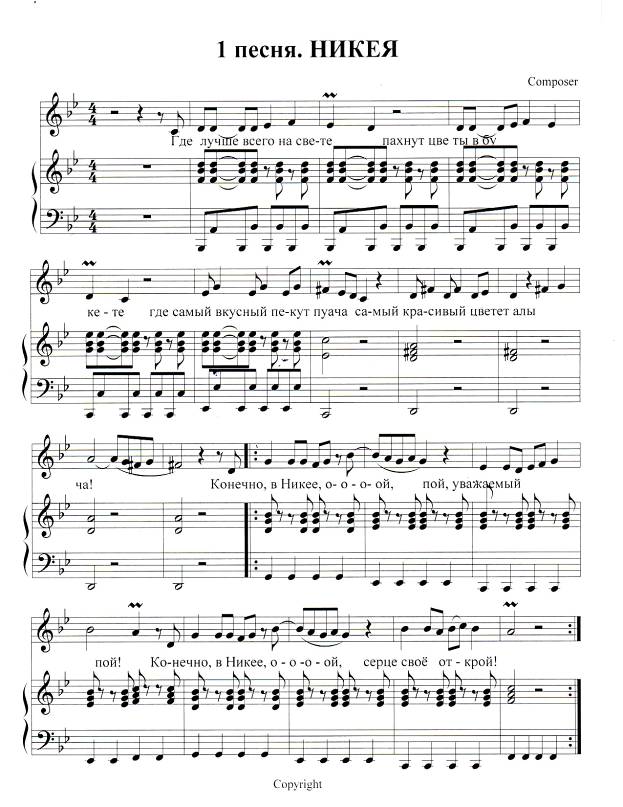 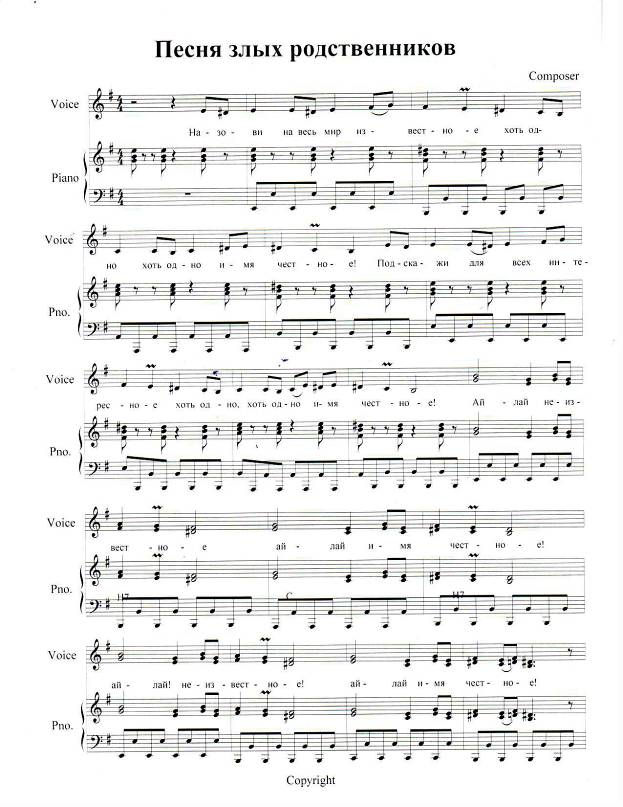 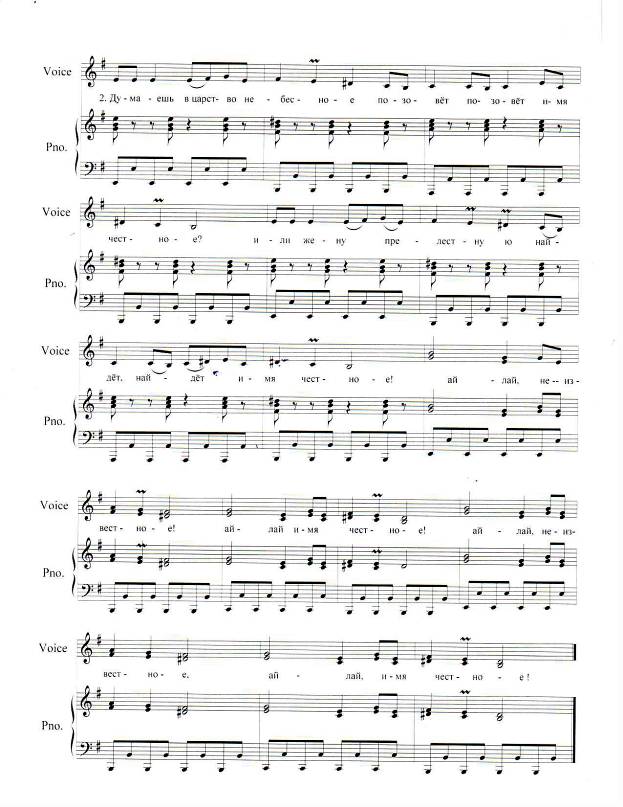 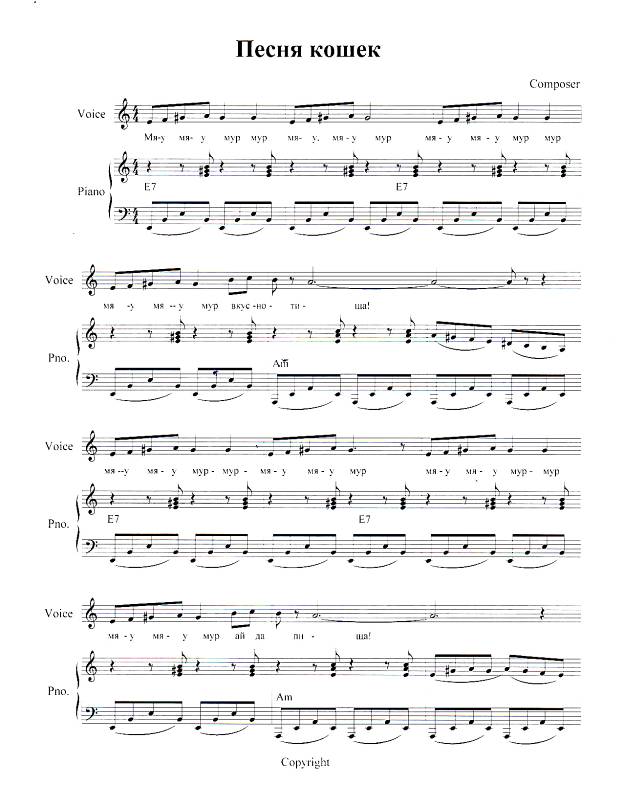 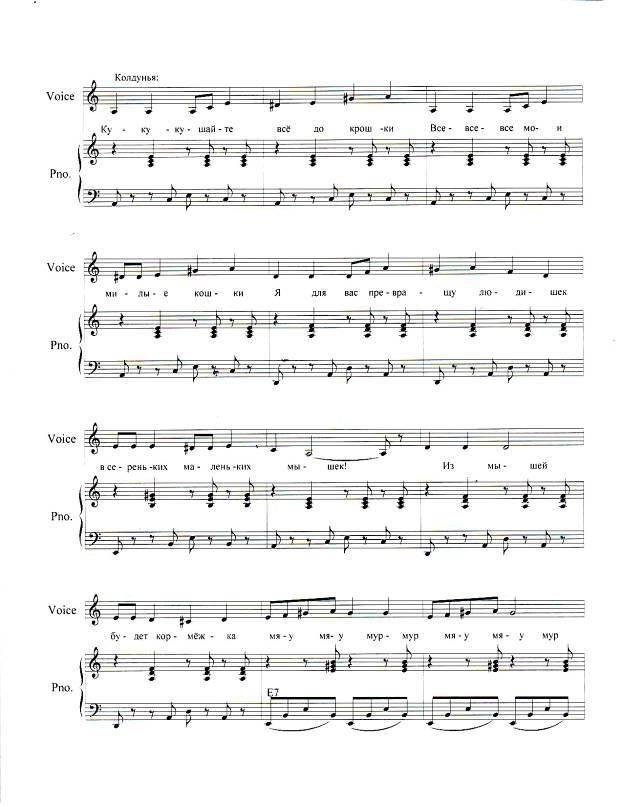 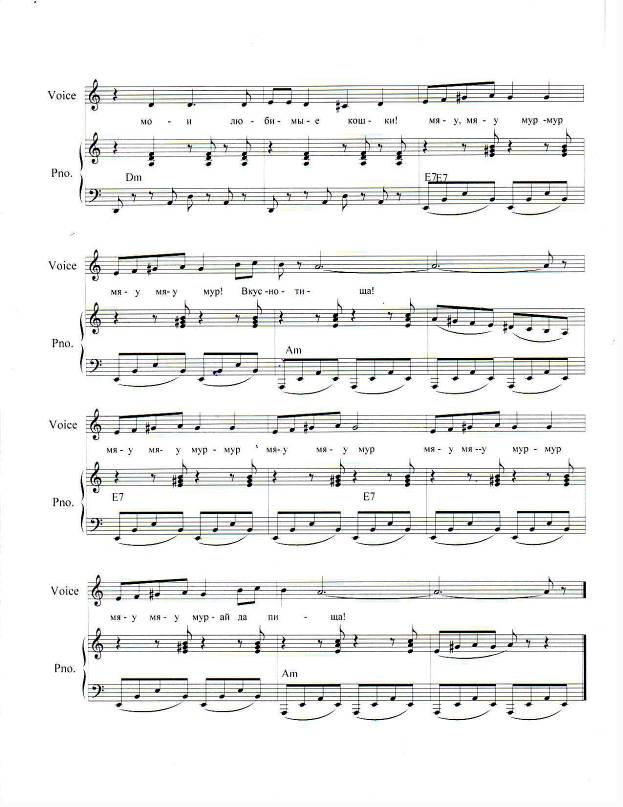 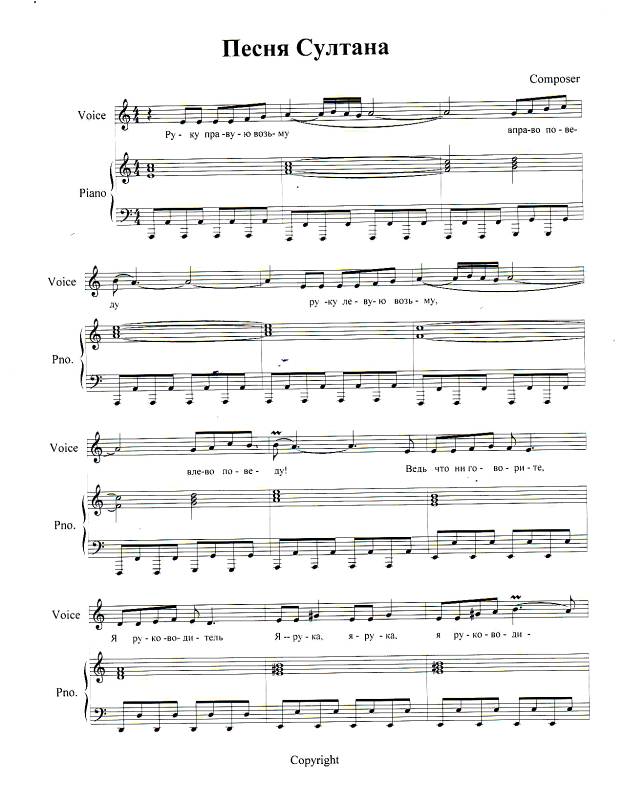 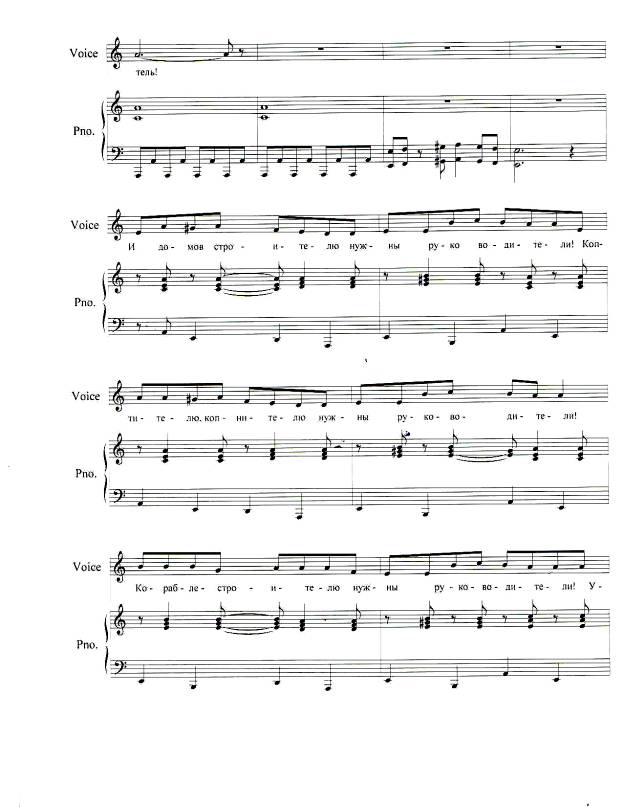 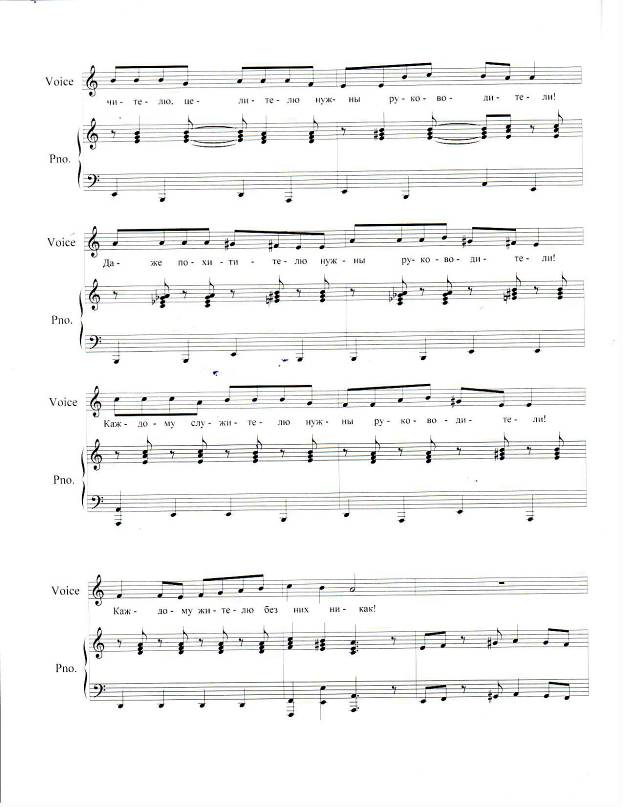 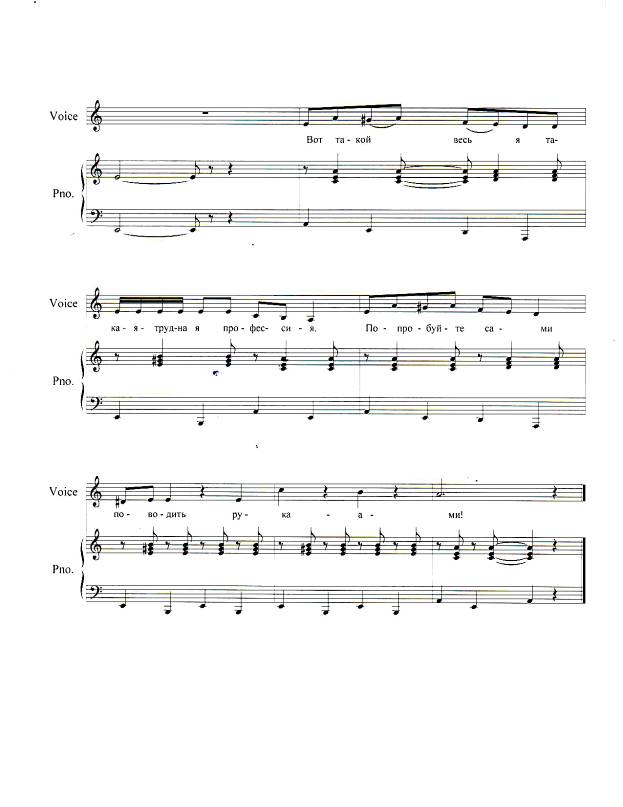 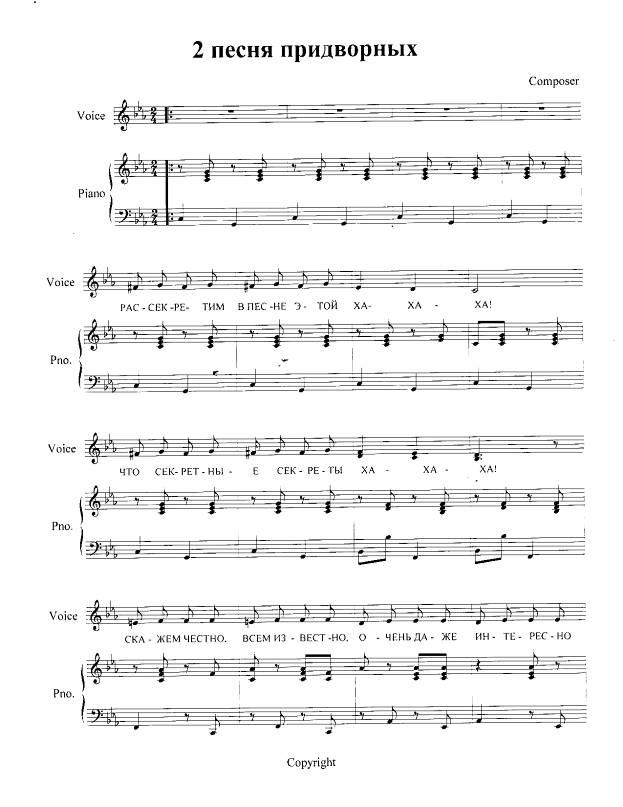 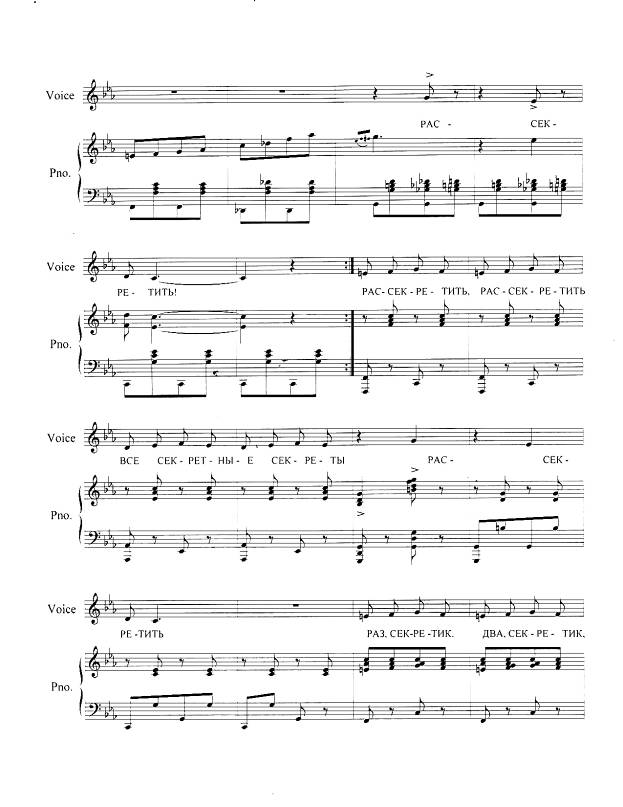 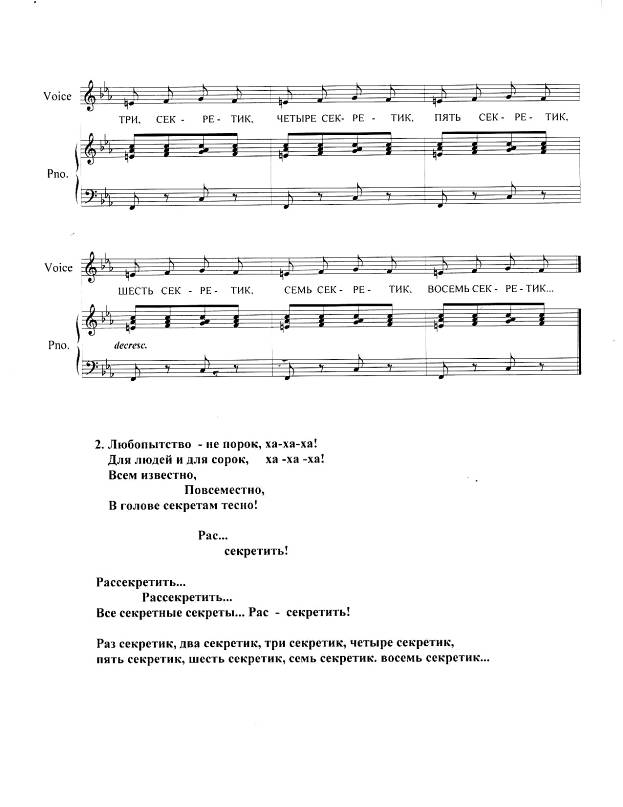 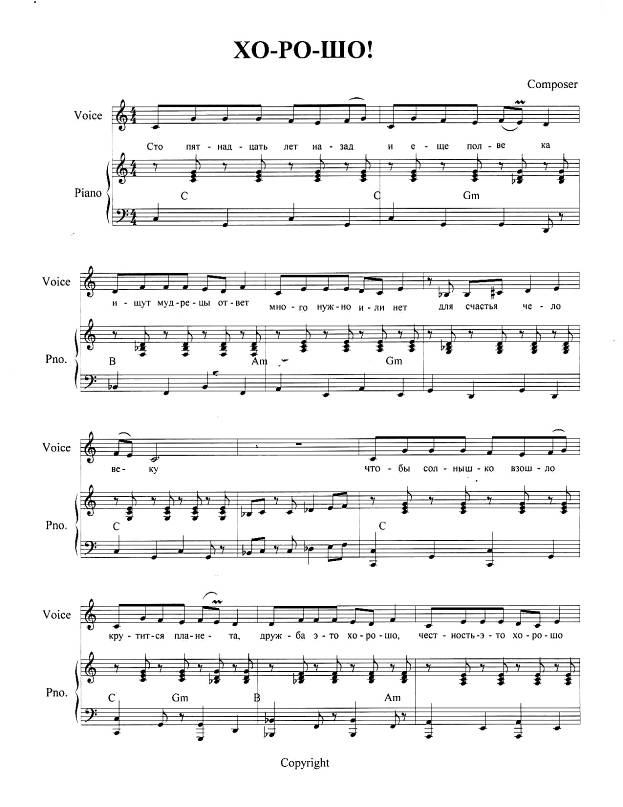 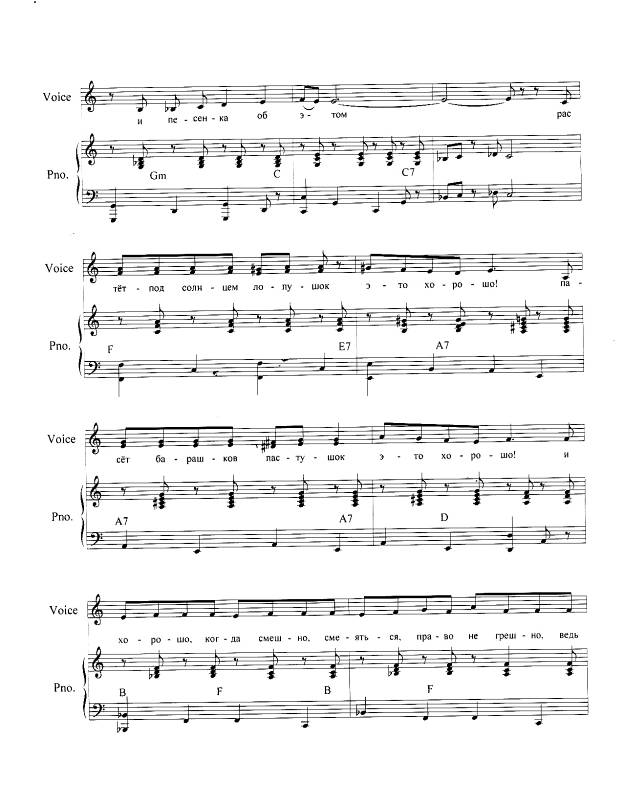 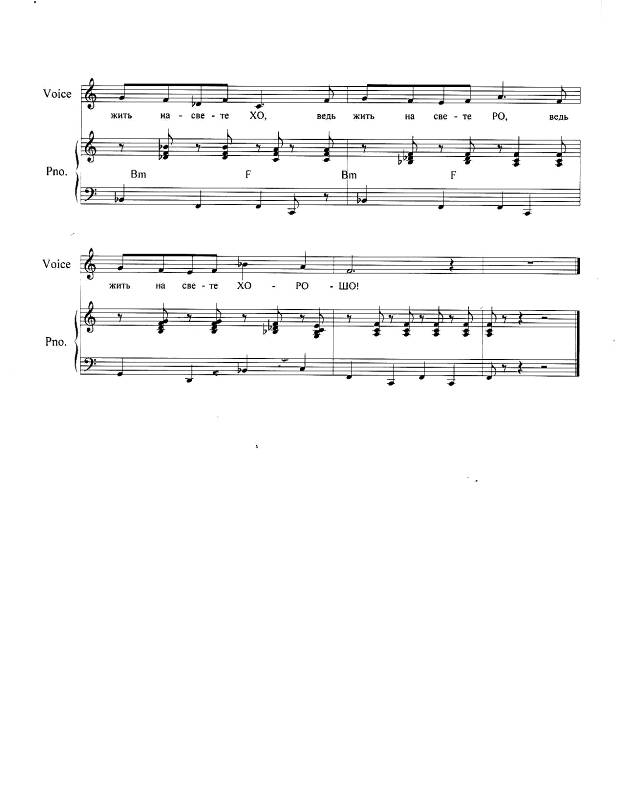 